Дист. Общ 25.05.20 - 19-1; Урок  - тест по обществознанию (2 часа) – группа  19-1Тема: «Социальные отношения, социальная роль, социальная  стратификация»ПОВТОРЕНИЕ: урок - кроссвордСоциальные отношенияПонятие о социальных общностях и группахСоциальная стратификацияСоциальная мобильностьСоциальная рольМногообразие социальных ролей в юношеском возрастеСоциальные роли человека в семье и трудовом коллективеСоциальный статус и престижПрестижность профессиональной деятельности Ребята, повторите, & «Социальные отношения, социальная роль, социальная  стратификация» и решите кроссворд:Рекомендуемая литература: ресурсы интернета (сайты по темам)Учебник «Обществознание (10-11 классы)», Боголюбов Л.Н., Аверьянов Ю.И., Лазебникова А.Ю., М., «Просвещение», 2020Учебник по обществознанию для СПО «Обществознание» - М., Обществознание : учеб. пособие для студ. сред. проф. учеб. заведений / А.Г.Важенин. — 5-е изд., испр. — М. : Издатель- ский центр «Академия», 2017. Рекомендуемая лекция: Глава учебника «Социальная сфера общества»  & 1-2Уважаемые ребята, здравствуйте!Сегодня, у нас урок не обычный, а… урок – кроссворд!Пожалуйста,  решите его, а ответы вышлите  на э/почту.Желаю удачи!!!   (подписывайте фамилии!)По горизонтали:
3. Форма отклоняющегося поведения
9. Система государственных органов, объединенных общими принципами и целями, призванных осуществлять задачи и функции государства
15. Способность управлять поведением людей с помощью авторитета, убеждения или принуждения
21. Ожидаемое от человека данного социального статуса поведение, называют…
22. Объективно обусловленное разделение законодательства на части (институты, отрасли), связанные между собойПо вертикали:
1. Понижение в должности – это какая мобильность?
2. …    группа - группа, объединенная природными признаками: рассовой принадлежностью, полом, возрастом
4. Политико-территориальная суверенная организация публичной власти классового общества, охватывающая все население на определенной территории, устанавливающая правопорядок и располагающая аппаратом принуждения для его обеспечения
5. Молодежная … - культура определенного молодого поколения, обладающая особенностью стиля жизни, поведения, групповых норм, ценностей, стереотипов
6. Человек, про которого говорят «без царя голове, без стержня…»
7. Вид семьи, где живут только родители и дети…
8. Социальная … - выделение слоев, позволяющее представить общество более детально
9. Способность подчинять поведение людей воле государства
10. Перемещение отдельных людей и целых групп в рамках социальной системы называют
11. Часть земного шара, которая находится под суверенитетом определённого государства и в пределах которой его институты осуществляют государственную власть

13. Аппарат государственных служащих, постоянно и повседневно осуществляющих функции государственной власти и управления на профессиональной платной основе
14. Совокупность основных правовых явлений общества (институтов, норм, отношений и правосознания) в их единстве и взаимосвязи
16. …     поведение - поведение, которое не согласуется с нормами, не соответсвует тому, чего ждет от человека общество
17. Совокупность норм, составляющих самостоятельную часть системы права и регулирующих специфическим методом качественно однородную область общественных отношений
18. …     - ущемление прав по национальному признаку
19. Совокупность взаимосвязанных норм, образующих обособленную часть отрасли права и обеспечивающих регулирование некоторой целостной группы общественных отношений
20. … группы - промежуточные, пограничные социальные группы
23. … - самое опасное проявление отклоняющегося поведения, наносящее наибольший ущерб обществу
24. В армии дослужится от солдата до генерала это социальная мобильностьВсего доброго, желаю успехов и бодрого настроения!!!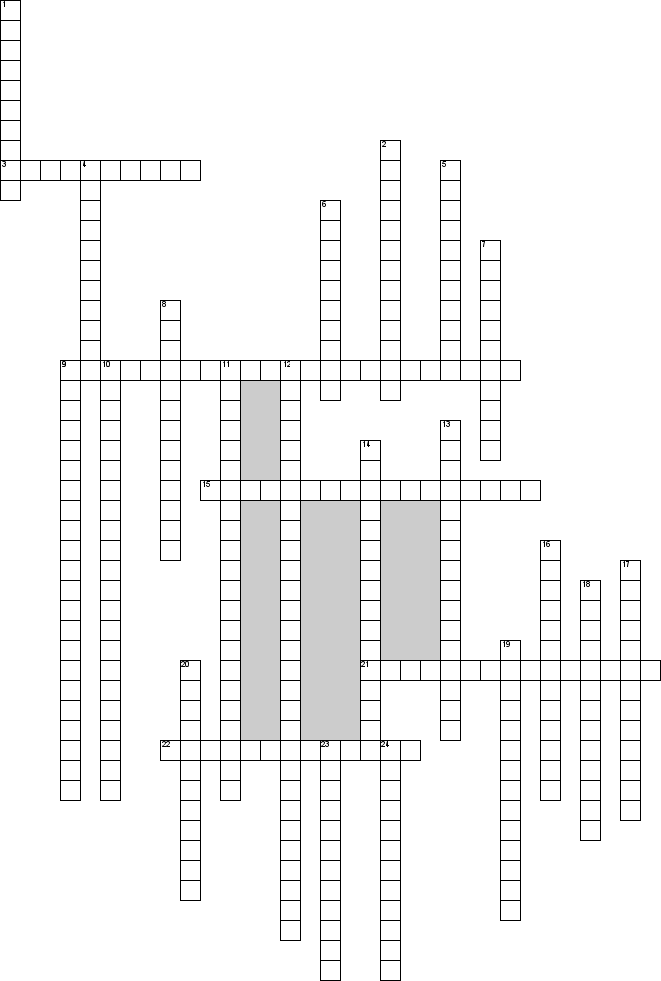 